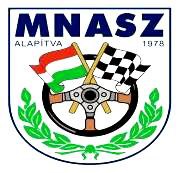 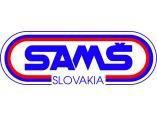 FIA Közép-Európai Autocross Zóna Bajnokság 
A verseny helyszíne: Dömsöd 
Időpontja: 2019.10.05-06.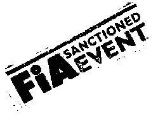 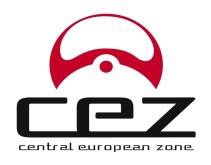 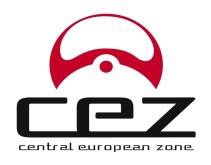 NEVEZÉSI LAP2019.10.03-ig beérkezett nevezések  normál díjjal a helyszínen fizetendőknevezési cím: autocrosshungary@gmail.comNevező (egyesület):Versenyző:Neve:Címe (ir. szám is):Telefon:E-mail cím:Licenc száma:A nevező megbízott képviselőjének neve:A megbízott képviselő telefonszáma:DátumNevező (SE) aláírása	bélyegző helyeVersenyző aláírása